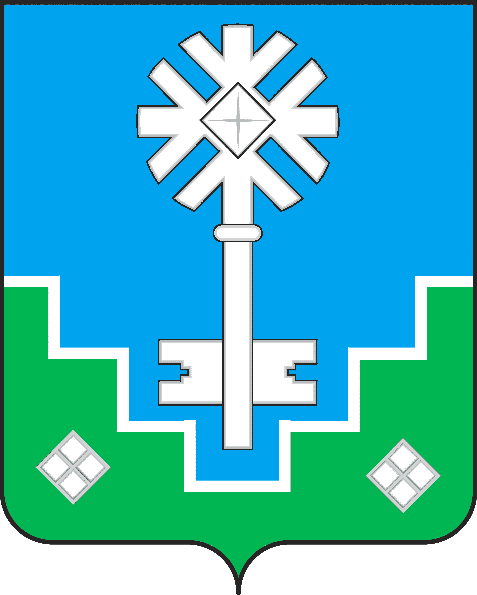 МУНИЦИПАЛЬНОЕ ОБРАЗОВАНИЕ «ГОРОД МИРНЫЙ»МИРНИНСКОГО РАЙОНА РЕСПУБЛИКИ САХА (ЯКУТИЯ)ГОРОДСКОЙ СОВЕТ САХА ӨРӨСПҮҮБҮЛҮКЭТЭ МИИРИНЭЙ ОРОЙУОНУН«МИИРИНЭЙ КУОРАТ» МУНИЦИПАЛЬНАЙ ТЭРИЛЛИИ КУОРАТ СЭБИЭТЭРЕШЕНИЕБЫhAAРЫЫ23.04.2021			 	                                                                          № IV– 40–1Об освобождении от должности председателя городского СоветаВ  соответствии  с  пунктами 6.2 и 6.7 Регламента городского Совета МО «Город Мирный» на основании заявления председателя городского Совета                                О.В. Путинцевой о добровольном сложении полномочий, городской Совет                                 РЕШИЛ: Освободить от должности председателя городского Совета Путинцеву Ольгу Владимировну.Следующим вопросом повестки дня рассмотреть вопрос об избрании председателя городского Совета.Контроль исполнения настоящего решения возложить на заместителя председателя городского Совета В.А. Белова.Председатель городского Совета		                                               Ю.Б. Мёдова